Муниципальное общеобразовательное учреждение  «Пушкарская средняя общеобразовательная школа Белгородского района Белгородской области»Центр здоровья  «Радуга»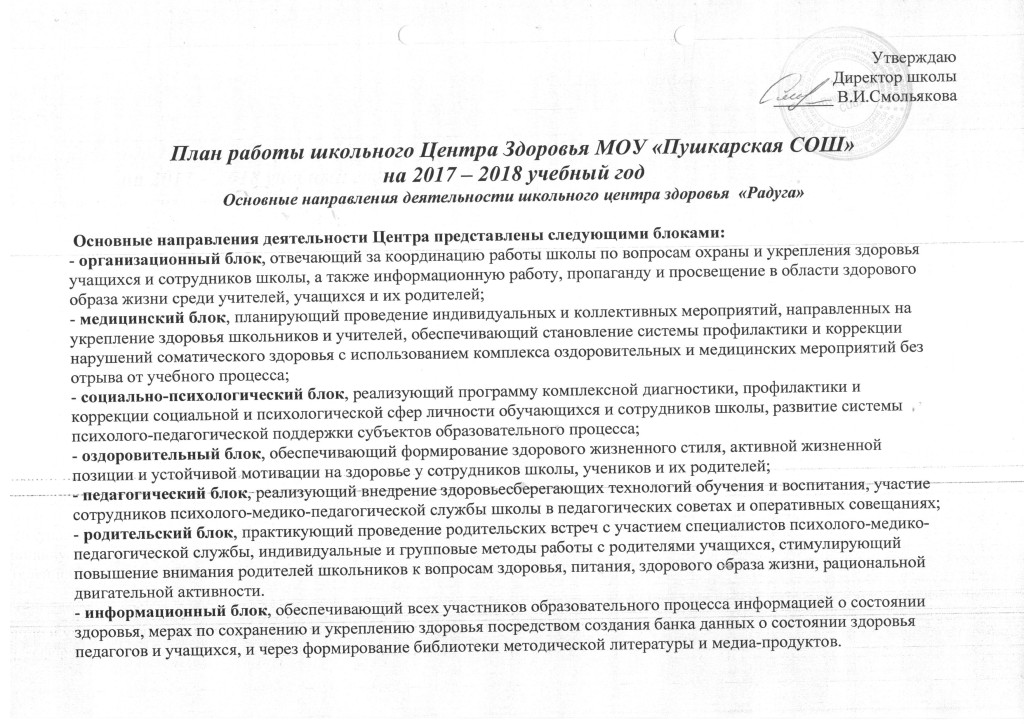 НаправлениедеятельностиСодержание деятельностиСрокиОтветственные Организационный блокСоставление расписания, позволяющего распределить нагрузку в течение дня в соответствиис гигиеническими требованиями СанПиНов.Сентябрь Заместитель директора Ковалева О.П.Организационный блокСоздание условий организации учебно-воспитательного процесса в соответствии с требованиями СанПиН.СентябрьАдминистрация школыОрганизационный блокОрганизация деятельности социального педагогаСентябрьАдминистрация школыОрганизационный блокОрганизация деятельности дополнительного образования спортивно-оздоровительной направленности.СентябрьЗаместитель директораОрганизационный блокОрганизация деятельности  внеурочной деятельности спортивно-оздоровительной направленности.СентябрьЗам. директораКоренева В.В.Организационный блокОрганизация динамической паузы для учащихся 1 классов в соответствии с ФГОС. Организация ступенчатого режима  в соответствии с ФГОССентябрьЗаместитель директора Ковалева О.П.Организационный блокОрганизация  5 дневного обученияСентябрьАдминистрация школыОрганизационный блокОрганизация медицинского обслуживанияСентябрьАдминистрация школыМедицинский блокЛечебно – профилактическая работа1. Организация и проведение плановых медицинских профилактических осмотров учащихся2. Профилактические мероприятия с учащимися и педагогамиСентябрь – октябрьРегулярноМедицинская сестраАвилова Е.В.Медицинский блокПротивоэпидемическая работа:1.Выявление и учёт случаев инфекционных заболеваний;2.Контроль и проведение необходимого комплекса противоэпидемических мероприятий в случае возникновения инфекционного заболевания;3. Работа по профилактике острых кишечных инфекций:контроль за личной гигиеной учащихся, контроль засанитарным состоянием пищеблока.4. Осмотр школьников с целью выявления случаев заболевания чесоткой и педикулезом5. Проведение флюорографического обследования 6. Проведение плановой вакцинации и ревакцинации учащихся и педагоговРегулярноПо фактуРегулярноРегулярно  в соответствии с планом ЦРБМедицинская сестраАвилова Е.В.Санитарно – гигиеническая работа:1. Контроль за санитарно-гигиеническим состоянием школы2. Контроль за санитарно-гигиеническим состоянием пищеблока, качеством приготовления пищи, ведением документации на пищеблокеПостоянноМедицинская сестраАвилова Е.В.3.Контроль за качеством питьевой водыПостоянноМедицинская сестраАвилова Е.ВОрганизационная работа по физическому воспитанию:1.Распределение учащихся на медицинские группы длязанятий физкультурой (по результатам медосмотра)2. Информирование учителей физической культуры: обучащихся, освобождённых от занятий физическойкультуры по состоянию здоровья, об учащихся, имеющих ограничения при занятиях физическойкультурой по состоянию здоровьяСентябрьПо фактуустановлениядиагнозаМедицинская сестраАвилова Е.В.Социально-психологическийблокДиагностическая работа:1. Комплексная диагностика учащихся 1,5 классов сцелью определения уровня адаптации учащихся.2. Индивидуальная диагностика учащихся школы позапросу педагогов, родителей.СентябрьВ течении года Педагог - психолог Авершина Н.А.Педагог - психолог Авершина Н.А.Социально-психологическийблокРазвивающая и коррекционная работа:1. Уроки-тренинги2. Занятия психологического развития.По плануработыпсихолога Педагог - психолог Авершина Н.А.Социально-психологическийблокКонсультационная работа:1.Консультирование педагогов, родителей, учащихсяПо фактуПедагог - психолог Авершина Н.А.Социально-психологическийблокПросветительская работа:1. Выступления на классных родительских собранияхпо запросам и планам классных руководителей (в течение года)2. Выступления на педсоветах, совещаниях, МО – поплану школы, по запросу администрации – в течение года. 3. Система тематических классных часов посамопознанию, самовоспитанию, культуре умственноготруда 4. Размещение статей на сайте школы, в школьной газете.В течении годаЗаместитель директора Коренева В.В., классные руководителиОздоровительныйблокФормирование активной здоровьесберегающей позиции через:1. Классные часы по теме ЗОЖ,2. Родительские собрания по теме формирования навыковЗОЖ,3. Спортивные мероприятия, направленные наформирование активной здоровьесберегающейпозиции: Дни здоровья, «Осенний кросс», лыжный кросс «Февраль - 2018», вело-походы, семейныепоходы, выезды на каток, туристический слёт, зарница соревнования в рамках школы.4. Оздоровительная работа в пришкольном лагере «Солнышко» По плану классных руководителейПо плану школыЗаместитель директора Коренева В.В., учитель физической культуры Марков А.В.Классные руководителиИзучение педагогами школы здоровьесберегающихтехнологий и внедрение их в свою работу.Участие сотрудников в реализации программы автоматизированного мониторинга здоровья учащихся.В течениегодаВ течениегодаПедагогический коллективЗам. директораКоренева В.В., кл.руководители,учителяфизкультуры,медицинскаясестра Авилова Е.В.Участие педагогов, психолога, медицинской сестры впедагогических советах и совещанияхВ течениегодаЗам. директораКоренева В.ВРодительскийблокРабота с родителями:1. Социального педагога (по плану работы соц.педагога),2.Классного руководителя (родительские собрания, совместные внеклассные мероприятия),3. Общешкольные мероприятия: спортивные, социально-культурные, родительские собрания,4. Консультирование медицинскими работниками.В течениегодаСоциальный педагог Жилкина Е.В.,Классные руководители 1-11 классов, медицинскаясестра Авилова Е.ВСоздание базы данных о здоровье педагогов, учащихся школы.медицинскаясестра Авилова Е.В,Создание  «Уголка здоровья»Выпуск санбюллютеней Медицинская сестра Авилова Е.В.Лектории для всех участников образовательного процесса. Зам. директора Коренева В.В.Система классных часов, посвящённых здоровому образу жизниКлассные руководителиФормирование библиотеки методической литературы и медиа-продуктов.Библиотекарь Соловьева Т.Н.